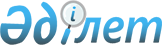 О внесении изменения в приказ Министра по инвестициям и развитию Республики Казахстан от 13 декабря 2017 года № 867 "Об утверждении Правил приемки построенного объекта в эксплуатацию собственником самостоятельно, а также формы акта приемки"Приказ Министра индустрии и инфраструктурного развития Республики Казахстан от 15 июня 2020 года № 352. Зарегистрирован в Министерстве юстиции Республики Казахстан 18 июня 2020 года № 20874
      ПРИКАЗЫВАЮ:
      1. Внести в приказ Министра по инвестициям и развитию Республики Казахстан от 13 декабря 2017 года № 867 "Об утверждении Правил приемки построенного объекта в эксплуатацию собственником самостоятельно, а также формы акта приемки" (зарегистрирован в Реестре государственной регистрации нормативных правовых актов № 16165, опубликован 10 января 2018 года в Эталонном контрольном банке нормативных правовых актов Республики Казахстан) следующее изменение:
      приложение 2 изложить в новой редакции согласно приложению к настоящему Приказу.
      2. Комитету по делам строительства и жилищно-коммунального хозяйства Министерства индустрии и инфраструктурного развития Республики Казахстан в установленном законодательством порядке обеспечить:
      1) государственную регистрацию настоящего приказа в Министерстве юстиции Республики Казахстан;
      2) размещение настоящего приказа на интернет-ресурсе Министерства индустрии и инфраструктурного развития Республики Казахстан.
      3. Контроль за исполнением настоящего приказа возложить на курирующего вице-министра индустрии и инфраструктурного развития Республики Казахстан.
      4. Настоящий приказ вводится в действие по истечении десяти календарных дней после дня его первого официального опубликования.  Акт приемки построенного объекта в эксплуатацию собственником самостоятельно
      Собственник объекта _______________________________________________________
_______________________________________________________________________________, 
       (фамилия, имя, отчество (при наличии), адрес места проживания) и подрядчик
(если строительство объекта осуществлялось подрядным способом) 
_______________________________________________________________________________, 
 (наименование организации, фамилия, имя, отчество (при наличии), должность лица,
 осуществлявшего строительство, адрес, телефон, № лицензии, дата получения)
      УСТАНОВИЛ:
      1. Строительство объекта/реконструкция (перепланировка, переоборудование)
помещений (отдельных частей) существующих зданий, не связанных с изменениями
 несущих и ограждающих конструкций, инженерных систем и оборудования 
_______________________________________________________________________________
______________________________________________________________________________, 
                   (наименование объекта, месторасположение или адрес) 
_______________________________________________________________________________
осуществлялось собственником самостоятельно _____________________________________
_______________________________________________________________________________,
 (фамилия, имя, отчество (при наличии)) и/или с привлеченной им подрядной организацией
_______________________________________________________________________________,
 (наименование организации, фамилия, имя, отчество (при наличии), должность лица, 
осуществлявшего строительство объекта/реконструкцию (перепланировку, переоборудование) помещений).
      2. Выполнены: ____________________________________________________________ 
______________________________________________________________________________
                               (виды работ)
      3. Строительство объекта/реконструкция (перепланировка, переоборудование)  
помещений (отдельных частей) существующих зданий, не связанных с изменениями  
несущих и ограждающих конструкций, инженерных систем и оборудования произведено на основании:
 ______________________________________________________________________________
_______________________________________________________________________________
             (наименование органа вынесшего решение, № и дата решения)
      4. Строительство осуществлялось по проектной (проектно-сметной) документации/ 
эскизу (эскизному проекту)______________________________________________________
_____________________________________________________________________________,
 (наименование организации, фамилия, имя, отчество (при наличии), должность лица, 
 разработавшего проектную (проектно-сметную) документацию/эскиз (эскизный проект) согласованной/ому 
____________________________________________________________________________ 
____________________________________________________________________________, 
       (наименование организации, рассмотревшей и согласовавшей проектную 
       (проектно-сметную) документацию / эскиз (эскизный проект)
      5. Строительно-монтажные работы осуществлены в сроки: начало работ 
_____________________________________________________________________________ 
                               (месяц и год) 
окончание работ__ ____________________________________________________________, 
                               (месяц и год)
      6. Принимаемый в эксплуатацию объект имеет технические характеристики согласно приложению к настоящему акту.
      7. Мероприятия по обеспечению взрывобезопасности, пожаробезопасности, охране 
окружающей природной среды _________________________________________________, 
                                           (сведения о выполнении)
       8. На основании подтверждения соответствия завершенного строительством объекта/реконструкцией (перепланировкой, переоборудованием) помещения существующего здания государственным (межгосударственным) нормативным требованиям, архитектурно-планировочному заданию, согласованной проектной (проектно- сметной) документации/эскизу (эскизному проекту) собственник решил 
      ПРИНЯТЬ в эксплуатацию: _____________________________________________
____________________________________________________________________________ 
____________________________________________________________________________, 
                         (наименование объекта)
      9. Соответствие построенного объекта нормативным требованиям, архитектурно-планировочному заданию, проектной (проектно-сметной) документации/эскизу (эскизному проекту) подтверждаю.
      Собственник объекта ___________________________________________________
____________________________________________________________________________ 
       (фамилия, имя, отчество (при наличии), адрес места проживания, подпись, дата) 
Подрядчик
(если строительство объекта осуществлялось подрядным способом) 
_____________________________________________________________________________. 
 (наименование организации, фамилия, имя, отчество (при наличии), должность, подпись, 
                         дата, печать (при наличии) 
Проектная организация (в случае реконструкции (перепланировки,  переоборудования) здания и сооружений (отдельных частей, помещений), не связанных с изменением несущих и ограждающих конструкций, инженерных  систем и оборудования) 
      _______________________________________________________________________
_____________________________________________________________________________
 (наименование организации, фамилия, имя, отчество (при наличии), должность, подпись, дата, печать) Технические характеристики
      продолжение таблицы
      Собственник объекта ____________________________________________________
       (фамилия, имя, отчество (при наличии), адрес места проживания, подпись, дата) 
и подрядчик (если строительство объекта осуществлялось подрядным способом)
      ____________________________________________________________________________
 (наименование организации, фамилия, имя, отчество (при наличии), должность, подпись, дата, печать (при наличии) Технические характеристики объекта  (индивидуальный жилой дом, дачи, гаражи, хозяйственно-бытовых построение на территории индивидуального жилого дома, хозяйственно-бытовых помещений для сезонных работ и отгонного животноводства), склады и хранилища (высотой до 2 этажей и площадью до 2000 кв.м. (квадратных метров) (включительно)
      продолжение таблицы
      План строения 
      Масштаб ________ 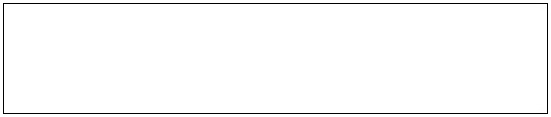 
      Экспликация земельного участка 
      План земельного участка
      Масштаб ________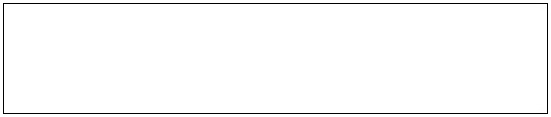 
      Заказчик ________________________________________________________
             фамилия, имя, отчество (при наличии), подпись руководителя 
      Место печати (при наличии)
      Авторский надзор ________________________________________________
                   фамилия, имя, отчество (при наличии), подпись эксперта 
      Место печати (при наличии) Технические характеристики объекта  (предприятия торговли, общественного питания, бытового обслуживания и тому подобное) (одноэтажные здания (сооружения) для размещения офиса, магазина, кафе и других объектов сферы услуг населению (швейный цех, цех по ремонту обуви, изготовление ключей и другие) общей площадью до 20 кв.м.)
      продолжение таблицы
      Нежилые помещения
      продолжение таблицы
      Перечень документов, прилагаемых к техническим характеристикам объекта:
      1. Поэтажные планы______________________________________________
      2. Экспликация к поэтажным планам________________________________
      Экспликация земельного участка (м²) 
      продолжение таблицы 
      Экспликация к плану объекта
      продолжение таблицы 
      продолжение таблицы 
      Техническое описание конструктивных элементов основного строения
      Техническое описание служебных построек
      Техническое описание внутридворовых сооружений
      Техническое описание отдельных частей строения (подвалов, полуподвалов, мезонинов, мансард)
      Техническое описание нежилых пристроек к основному строению 
      Исчисление площадей и объемов основной и отдельных частей строения (подвалов, полуподвалов, мезонинов, мансард, крыш, пристроек и т.п.)
      Заказчик ________________________________________________________
      фамилия, имя, отчество (при наличии), подпись руководителя, место печати (при наличии)
      Авторский надзор_________________________________________________
      фамилия, имя, отчество (при наличии), подпись эксперта, место печати (при наличии) Технические характеристики объекта  (многоквартирные жилые дома, промышленные, торговые объекты и тому подобное) (реконструкции (перепланировки, переоборудования) жилых и нежилых помещений в жилых домах  (жилых зданиях) не связанных с изменением несущих и ограждающих конструкций, инженерных систем и оборудования
      продолжение таблицы
      Распределение площади 
      продолжение таблицы
      Нежилые помещения
      продолжение таблицы
      Перечень документов, прилагаемых к техническим характеристикам объекта: 
      1. Поэтажные планы ____________________________________________
      2. Экспликация к поэтажным планам ______________________________
      Экспликация земельного участка (м²) 
      продолжение таблицы 
      Экспликация к плану объекта
      продолжение таблицы 
      продолжение таблицы 
      Техническое описание конструктивных элементов основного строения
      Техническое описание служебных построек
      Техническое описание внутридворовых сооружений
      Техническое описание отдельных частей строения (подвалов, полуподвалов, мезонинов, мансард)
      Техническое описание нежилых пристроек к основному строению 
      Исчисление площадей и объемов основной и отдельных частей строения (подвалов, полуподвалов, мезонинов, мансард, крыш, пристроек и т.п.)
      Заказчик ________________________________________________________
      фамилия, имя, отчество (при наличии), подпись руководителя
      Место печати (при наличии)
      Авторский надзор ________________________________________________
      фамилия, имя, отчество (при наличии), подпись эксперта
      Место печати (при наличии) Технические характеристики объекта (линии электропередач)
      Заказчик ________________________________________________________ 
      фамилия, имя, отчество (при наличии), подпись руководителя
      Место печати (при наличии)
      Авторский надзор ________________________________________________ 
      фамилия, имя, отчество (при наличии), подпись эксперта
      Место печати (при наличии) Технические характеристики объекта  (сети водоснабжения и водоотведения и тому подобное, защита инженерных сетей от электрокоррозии)
      Спецификация
      Схема привязки колодца к постоянным точкам-ориентирам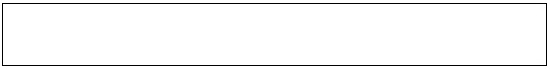 
      Заказчик ________________________________________________________ 
      фамилия, имя, отчество (при наличии), подпись руководителя
      Место печати (при наличии)
      Авторский надзор ________________________________________________ 
      фамилия, имя, отчество (при наличии), подпись эксперта
      Место печати (при наличии) Технические характеристики объекта  (объекты газораспределительных систем давления до 0,005 Мпа (Мега Паскаль)
      Спецификация
      Схема привязки скважины (колодца) к постоянным точкам-ориентирам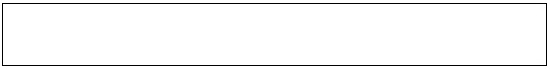 
      Заказчик ________________________________________________________ 
      фамилия, имя, отчество (при наличии), подпись руководителя
      Место печати (при наличии)
      Авторский надзор ________________________________________________ 
      фамилия, имя, отчество (при наличии), подпись эксперта
      Место печати (при наличии) Технические характеристики объекта (внутриплощадочные линии связи)
       Спецификация
      Спецификация
      Схема привязки колодцев кабельной линии связи и НУП к постоянным точкам-ориентирам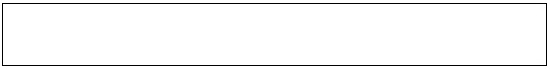 
      Заказчик ________________________________________________________ 
      фамилия, имя, отчество (при наличии), подпись руководителя
      Место печати (при наличии)
      Авторский надзор ________________________________________________ 
      фамилия, имя, отчество (при наличии), подпись эксперта
      Место печати (при наличии) Технические характеристики (малые архитектурные формы и ограждений территорий, открытых спортивных площадок, тротуаров, мощений вокруг зданий (сооружений)
      продолжение таблицы
      Собственник объекта ______________________________________________________
                               (фамилия, имя, отчество (при наличии),
______________________________________________________________________________ 
             адрес места проживания, подпись, дата) и подрядчик 
(если строительство объекта осуществлялось подрядным способом
______________________________________________________________________________ 
 (наименование организации, фамилия, имя, отчество (при наличии), должность, подпись, дата печать (при наличии) Технические характеристики (зеленые насаждения)
      На объекте находятся 
      Деревья, кустарники, цветники, газоны без деревьев 
      Собственник объекта _______________________________________________________
       (фамилия, имя, отчество (при наличии), адрес места проживания, подпись, дата)
и подрядчик (если строительство объекта осуществлялось подрядным способом)
_______________________________________________________________________________
(наименование организации, фамилия, имя, отчество (при наличии), должность, подпись, дата, печать (при наличии) Технические характеристики объекта (системы автоматической охранно-пожарной сигнализации и приточно-вытяжной вентиляции внутри административно-бытовых и производственных зданий)
      Заказчик ________________________________________________________
      фамилия, имя, отчество (при наличии), подпись руководителя
      Место печати (при наличии)
      Авторский надзор ________________________________________________ 
      фамилия, имя, отчество (при наличии), подпись эксперта
      Место печати (при наличии)
					© 2012. РГП на ПХВ «Институт законодательства и правовой информации Республики Казахстан» Министерства юстиции Республики Казахстан
				
      Министр индустрии и инфраструктурного развития 
Республики Казахстан 

Б. Атамкулов
Приложение к приказу
от 15 июня 2020 года № 352Приложение 2
к приказу Министра
по инвестициям и развитию
Республики Казахстан
от 13 декабря 2017 года № 867
__________________________________
"____" ____________ 20__ года
(наименование населенного пункта)Приложение 1
к акту приемки построенного 
объекта в эксплуатацию 
собственником самостоятельно
Наименование объекта
Общие сведения
Общие сведения
Общие сведения
Общие сведения
Общие сведения
Общие сведения
Общие сведения
Наименование объекта
число этажей (этаж)
площадь застройки (м²)
объем здания (м³)
количество квартир
количество комнат
общая площадь (м²)
жилая площадь (м²)
1
2
3
4
5
6
7
8
Описание конструктивных элементов
Описание конструктивных элементов
Описание конструктивных элементов
вид отопления
Благоустройство
Благоустройство
Благоустройство
Благоустройство
Благоустройство
фундамент
стены
кровля
вид отопления
электроснабжение
водоснабжение
горячее водоснабжение
канализация
газоснабжение
10
11
12
13
14
15
16
17
18Приложение 2
к акту приемки построенного 
объекта в эксплуатацию 
собственником самостоятельно
Наименование индивидуальный жилой дом (холодная пристройка, гараж, баня, летняя кухня, сарай и т.п.), дачи, гаражи, склады и хранилища (высотой до 2 этажей и площадью до 2000 кв.м. (квадратных метров) (включительно)
Единица измерения
Общие сведения
Общие сведения
Общие сведения
Общие сведения
Общие сведения
Общие сведения
Наименование индивидуальный жилой дом (холодная пристройка, гараж, баня, летняя кухня, сарай и т.п.), дачи, гаражи, склады и хранилища (высотой до 2 этажей и площадью до 2000 кв.м. (квадратных метров) (включительно)
Единица измерения
количество этажей (этаж)
площадь застройки (м²)
объем здания (м³)
количество жилых комнат
общая площадь (м²)
жилая площадь (м²)
1
2
3
4
5
6
7
8
Описание конструктивных элементов
Описание конструктивных элементов
Описание конструктивных элементов
Вид отопления
Благоустройство
Благоустройство
Благоустройство
Благоустройство
Благоустройство
Описание конструктивных элементов
Описание конструктивных элементов
Описание конструктивных элементов
Вид отопления
Описание конструктивных элементов
Описание конструктивных элементов
Описание конструктивных элементов
Вид отопления
фундамент
стены
кровля
Вид отопления
электроснабжение
водоснабжение
горячее водоснабжение
канализация
газоснабжение
9
10
11
12
13
14
15
16
17
Общая площадь (м²)
В том числе (м²)
В том числе (м²)
В том числе (м²)
В том числе (м²)
В том числе (м²)
В том числе (м²)
Общая площадь (м²)
застроенная
дворовое покрытие
дворовое покрытие
дворовое покрытие
декоративный сад
огород
Общая площадь (м²)
застроенная
тротуары
отмостки
грунт
декоративный сад
огород
1
2
3
4
5
6
7Приложение 3
к акту приемки построенного 
объекта в эксплуатацию 
собственником самостоятельно
Наименование (торговые объекты, объекты общественного питания, бытового обслуживания и тому подобное.)
Общие сведения
Общие сведения
Общие сведения
Общие сведения
Общие сведения
Общие сведения
Общие сведения
Наименование (торговые объекты, объекты общественного питания, бытового обслуживания и тому подобное.)
количество этажей (этаж)
количество помещений, комнат
площадь застройки (м²)
объем здания (м³)
общая площадь (м²)
полезная площадь (м²)
площадь парковочных мест (м²)
1
2
3
4
5
6
7
8
Описание конструктивных элементов
Описание конструктивных элементов
Описание конструктивных элементов
Вид отопления
Благоустройство
Благоустройство
Благоустройство
Благоустройство
Благоустройство
фундамент
стены
кровля
Вид отопления
электроснабжение
водоснабжение
горячее водоснабжение
канализация
газоснабжение
9
10
11
12
13
14
15
16
17
Площадь (м²)
Торговая
Промышленно-производственных зданий и сооружений
Складская
Бытового обслуживания
Гаражи
Общественного питания
1
3
4
5
6
7
8
Основная
Вспомогательная
Здравоохранения, лечебного назначения
Физкультуры и спорта
Учреждений культуры и искусства
Сооружений инженерных сетей
Прочие
Всего
9
10
11
12
13
14
Общая площадь земельного участка
Застроенная площадь
Застроенная площадь
Застроенная площадь
Незастроенная площадь
Незастроенная площадь
Незастроенная площадь
Общая площадь земельного участка
Застроенная площадь
Застроенная площадь
Застроенная площадь
асфальтовые покрытия
прочие помещения
грунт
Общая площадь земельного участка
всего
под основными строениями
под прочими постройками и сооружениями
асфальтовые покрытия
прочие помещения
грунт
1
2
3
4
5
6
7
зеленые насаждения
зеленые насаждения
зеленые насаждения
зеленые насаждения
зеленые насаждения
зеленые насаждения
зеленые насаждения
зеленые насаждения
всего
спортивные
хозяйственные
всего
всего
спортивные
хозяйственные
всего
газон с деревьями
плодовый сад
газоны, цветочные клумбы
прочие
8
9
10
11
12
13
14
15
Этаж
Номер помещения
Номера частей помещения
Назначение частей помещения
Площадь по внутреннему обмеру (м²), в том числе
Площадь по внутреннему обмеру (м²), в том числе
Этаж
Номер помещения
Номера частей помещения
Назначение частей помещения
Общая
Полезная
1
2
3
4
5
6
Площадь по внутреннему обмеру (м²), в том числе
Площадь по внутреннему обмеру (м²), в том числе
Площадь по внутреннему обмеру (м²), в том числе
Площадь по внутреннему обмеру (м²), в том числе
Площадь по внутреннему обмеру (м²), в том числе
Торговая
Промышленно- производственных зданий и сооружений
Складская
Предприятий бытового обслуживания
Организаций и учреждений управления, научных, банковских, общественных и т.п.
7
8
9
10
11
Площадь по внутреннему обмеру (м²), в том числе
Площадь по внутреннему обмеру (м²), в том числе
Площадь по внутреннему обмеру (м²), в том числе
Площадь по внутреннему обмеру (м²), в том числе
Площадь по внутреннему обмеру (м²), в том числе
Площадь по внутреннему обмеру (м²), в том числе
Площадь по внутреннему обмеру (м²), в том числе
Площадь по внутреннему обмеру (м²), в том числе
Предприятий общественного питания
Организации здравоохранения
Физкультурно-спортивная
Учреждений культуры и искусства
Транспортных зданий и сооружений
Сооружений инженерных сетей
Гаражей
Прочие
12
13
14
15
16
17
18
19
№ п.п.
Наименование конструктивных элементов
Наименование конструктивных элементов
Наименование конструктивных элементов
Описание конструктивных элементов (материал, отделка и т.д.)
1
2
2
2
3
1
Фундамент
Фундамент
Фундамент
2
1) наружные и внутренние капитальные стены
1) наружные и внутренние капитальные стены
1) наружные и внутренние капитальные стены
2
2) перегородки
2) перегородки
2) перегородки
3
Перекрытия
чердачное
чердачное
3
Перекрытия
междуэтажное
междуэтажное
4
Крыша
Крыша
Крыша
5
Полы
1-го этажа
1-го этажа
5
Полы
последующих этажей
последующих этажей
6
Проемы
окна
окна
6
Проемы
двери
двери
7
Отделочные работы
внутренние
внутренние
7
Отделочные работы
наружные
наружные
8
Горячее водоснабжение
Горячее водоснабжение
Горячее водоснабжение
9
Водопровод
Водопровод
Водопровод
10
Канализация
Канализация
Канализация
11
Электроосвещение
Электроосвещение
Электроосвещение
12
Отопление
печное
печное
13
Отопление
печное газовое
печное газовое
14
Отопление
от ТЭЦ
от ТЭЦ
15
Отопление
от АГВ
от АГВ
16
Отопление
от индивидуальной отопительной установки
на газе
17
Отопление
от индивидуальной отопительной установки
на твердом топливе
18
Отопление
от районной котельной
на газе
19
Отопление
от районной котельной
на твердом топливе
20
Разные работы
Разные работы
Разные работы
Показатели
Наименование служебных построек
Наименование служебных построек
Наименование служебных построек
Наименование служебных построек
Наименование служебных построек
Наименование служебных построек
Наименование служебных построек
Наименование служебных построек
Наименование служебных построек
Показатели
Площадь (м²)
Высота строения (м)
Объем строения (м³)
Фундамент
Стены
Перекрытия
Крыша
Полы
Окна
Двери
Внутренняя отделка
Наружная отделка
Печи
Наименование сооружений
Размер в метрах
Размер в метрах
Размер в метрах
Размер в метрах
Объем (м³)
Материал
Наименование сооружений
длина
ширина
площадь
высота или глубина
Объем (м³)
Материал
1
2
3
4
5
6
7
Наименование и назначение отдельных частей строения
Заглубление спланированной поверхности земли до пола подвала
Описание элементов
Описание элементов
Описание элементов
Описание элементов
Описание элементов
Описание элементов
Наименование и назначение отдельных частей строения
Заглубление спланированной поверхности земли до пола подвала
стены
перекрытия
полы
внутренняя отделка
крыша
дополнительные устройства
1
2
3
4
5
6
7
8
Наименование конструктивных элементов
Наименование конструктивных элементов
Техническое описание конструктивных элементов
1
1
2
Фундамент
Фундамент
Стены и перегородки
Стены и перегородки
Крыша
Крыша
Полы
Полы
Перекрытия
Перекрытия
Проемы
окна
Проемы
двери
Отделочные работы
внутренние
Отделочные работы
наружные
Разные работы
Разные работы
Итого:
Итого:
Фундамент
Фундамент
Стены и перегородки
Стены и перегородки
Крыша
Крыша
Полы
Полы
Перекрытия
Перекрытия
Проемы
окна
Проемы
двери
Отделочные работы
внутренние
Отделочные работы
наружные
Разные работы
Разные работы
Итого:
Итого:
Фундамент
Фундамент
Стены и перегородки
Стены и перегородки
Крыша
Крыша
Полы
Полы
Перекрытия
Перекрытия
Проемы
окна
Проемы
двери
Отделочные работы
внутренние
Отделочные работы
наружные
Разные работы
Разные работы
Итого:
Итого:
Наименование частей строения и пристроек
Формула для подсчета площадей по наружному обмеру
Площадь (м²)
Высота (м)
Объем (м³)
Наименование частей строения и пристроек
Формула для подсчета площадей по наружному обмеру
Площадь (м²)
Высота (м)
Объем (м³)
1
2
3
4
5
6
7
8
9
10Приложение 4
к акту приемки построенного 
объекта в эксплуатацию 
собственником самостоятельно
Наименование (многоквартирный жилой дом, промышленные, торговые объекты и т.п.)
Общие сведения
Общие сведения
Общие сведения
Общие сведения
Общие сведения
Общие сведения
Общие сведения
Общие сведения
Общие сведения
Общие сведения
Наименование (многоквартирный жилой дом, промышленные, торговые объекты и т.п.)
количество этажей (этаж)
количество квартир
количество помещений, комнат
площадь застройки (м²)
объем здания (м³)
общая площадь (м²)
жилая площадь (м²)
площадь не жилых помещений (м²)
площадь парковочных мест (м²)
площадь балкона, лоджии (м²)
1
2
3
4
5
6
7
8
9
10
11
Описание конструктивных элементов
Описание конструктивных элементов
Описание конструктивных элементов
Вид отопления
Благоустройство
Благоустройство
Благоустройство
Благоустройство
Благоустройство
Описание конструктивных элементов
Описание конструктивных элементов
Описание конструктивных элементов
Вид отопления
Описание конструктивных элементов
Описание конструктивных элементов
Описание конструктивных элементов
Вид отопления
фундамент
стены
кровля
Вид отопления
электроснабжение
водоснабжение
горячее водоснабжение
канализация
газоснабжение
12
13
14
15
16
17
18
19
20
№
В отдельных квартирах
В помещениях коридорного типа
В общежитиях
В гостиницах
1
Количество жилых квартир
2
Количество жилых комнат
3
Общая площадь (м²)
4
Жилая площадь (м²)
Из общего числа площади
Из общего числа площади
Из общего числа площади
Из общего числа площади
Распределение квартир по числу комнат
Распределение квартир по числу комнат
Распределение квартир по числу комнат
Распределение квартир по числу комнат
Распределение квартир по числу комнат
в мансардах
в подвалах
в цокольных этажах
в бараках
1-комнатные
2-комнатные
3-комнатные
4-комнатные
5-комнатные
Площадь (м²)
Жилая площадь в нежилых помещениях
Торговая
Промышленно-производственных зданий и сооружений
Складская
Бытового обслуживания
Гаражи
Организаций и учреждений управления, научных, банковский, общественных и т.п.
1
2
3
4
5
6
7
8
Основная
Вспомогательная
Общественного питания
Учреждений образования
Транспортных зданий и сооружений
Здравоохранения, лечебного назначения
Физкультуры и спорта
Учреждений культуры и искусства
Сооружений инженерных сетей
Прочие
Всего
9
10
11
12
13
14
15
16
17
Общая площадь земельного участка
Застроенная площадь
Застроенная площадь
Застроенная площадь
Незастроенная площадь
Незастроенная площадь
Незастроенная площадь
Общая площадь земельного участка
Застроенная площадь
Застроенная площадь
Застроенная площадь
асфальтовые покрытия
прочие замощения
грунт
Общая площадь земельного участка
всего
под основными строениями
под прочими постройками и сооружениями
асфальтовые покрытия
прочие замощения
грунт
1
2
3
4
5
6
7
Незастроенная площадь (м²)
Незастроенная площадь (м²)
Незастроенная площадь (м²)
Незастроенная площадь (м²)
Незастроенная площадь (м²)
Незастроенная площадь (м²)
Незастроенная площадь (м²)
Незастроенная площадь (м²)
Незастроенная площадь (м²)
Незастроенная площадь (м²)
оборудованные площадки
оборудованные площадки
оборудованные площадки
оборудованные площадки
зеленые насаждения
зеленые насаждения
зеленые насаждения
зеленые насаждения
зеленые насаждения
зеленые насаждения
всего
спортивные
детские
хозяйственные
всего
в том числе
в том числе
в том числе
в том числе
в том числе
всего
спортивные
детские
хозяйственные
всего
газон с деревьями
плодовый сад
газоны, цветочные клумбы
огород
прочие
8
9
10
11
12
13
14
15
16
17
Этаж
Номер помещения, квартиры
Номера частей помещения, квартиры
Назначение частей помещения, квартиры
Площадь по внутреннему обмеру (м²), в том числе
Площадь по внутреннему обмеру (м²), в том числе
Площадь по внутреннему обмеру (м²), в том числе
Площадь по внутреннему обмеру (м²), в том числе
Этаж
Номер помещения, квартиры
Номера частей помещения, квартиры
Назначение частей помещения, квартиры
Общая
Полезная
Жилая
Нежилая
1
2
3
4
5
6
7
8
Площадь по внутреннему обмеру (м²), в том числе
Площадь по внутреннему обмеру (м²), в том числе
Площадь по внутреннему обмеру (м²), в том числе
Площадь по внутреннему обмеру (м²), в том числе
Площадь по внутреннему обмеру (м²), в том числе
Площадь по внутреннему обмеру (м²), в том числе
Площадь по внутреннему обмеру (м²), в том числе
Площадь по внутреннему обмеру (м²), в том числе
Площадь по внутреннему обмеру (м²), в том числе
В отдельных квартирах
В общежитиях
В гостиницах
Торговая
Промышленно- производственных зданий и сооружений
Складская
Учреждений образования
Предприятий бытового обслуживания
Организаций и учреждений управления, научных, банковских, общественных и т.п.
9
10
11
12
13
14
15
16
17
Площадь по внутреннему обмеру (м²), в том числе
Площадь по внутреннему обмеру (м²), в том числе
Площадь по внутреннему обмеру (м²), в том числе
Площадь по внутреннему обмеру (м²), в том числе
Площадь по внутреннему обмеру (м²), в том числе
Площадь по внутреннему обмеру (м²), в том числе
Площадь по внутреннему обмеру (м²), в том числе
Площадь по внутреннему обмеру (м²), в том числе
Предприятий общественного питания
Организации здравоохранения
Физкультурно-спортивная
Учреждений культуры и искусства
Транспортных зданий и сооружений
Сооружений инженерных сетей
Гаражей
Прочие
18
19
20
21
22
23
24
25
№ п.п.
Наименование конструктивных элементов
Наименование конструктивных элементов
Наименование конструктивных элементов
Описание конструктивных элементов (материал, отделка и т.д.)
1
2
2
2
3
1
Фундамент
Фундамент
Фундамент
2
1) наружные и внутренние капитальные стены
1) наружные и внутренние капитальные стены
1) наружные и внутренние капитальные стены
2
2) перегородки
2) перегородки
2) перегородки
3
Перекрытия
чердачное
чердачное
3
Перекрытия
междуэтажное
междуэтажное
4
Крыша
Крыша
Крыша
5
Полы
1-го этажа
1-го этажа
5
Полы
последующих этажей
последующих этажей
6
Проемы
окна
окна
6
Проемы
двери
двери
7
Отделочные работы
внутренние
внутренние
7
Отделочные работы
наружные
наружные
8
Горячее водоснабжение
Горячее водоснабжение
Горячее водоснабжение
9
Водопровод
Водопровод
Водопровод
10
Канализация
Канализация
Канализация
11
Электроосвещение
Электроосвещение
Электроосвещение
12
Отопление
печное
печное
13
Отопление
печное газовое
печное газовое
14
Отопление
от ТЭЦ
от ТЭЦ
15
Отопление
от АГВ
от АГВ
16
Отопление
от индивидуальной отопительной установки
на газе
17
Отопление
от индивидуальной отопительной установки
на твердом топливе
18
Отопление
от районной котельной
на газе
19
Отопление
от районной котельной
на твердом топливе
20
Разные работы
Разные работы
Разные работы
Показатели
Наименование служебных построек
Наименование служебных построек
Наименование служебных построек
Наименование служебных построек
Наименование служебных построек
Наименование служебных построек
Наименование служебных построек
Наименование служебных построек
Наименование служебных построек
Показатели
Площадь (м²)
Высота строения (м)
Объем строения (м³)
Фундамент
Стены
Перекрытия
Крыша
Полы
Окна
Двери
Внутренняя отделка
Наружная отделка
Печи
Наименование сооружений
Размер в метрах
Размер в метрах
Размер в метрах
Размер в метрах
Объем (м³)
Материал
Наименование сооружений
длина
ширина
площадь
высота или глубина
Объем (м³)
Материал
1
2
3
4
5
6
7
Наименование и назначение отдельных частей строения
Заглубление спланированной поверхности земли до пола подвала
Описание элементов
Описание элементов
Описание элементов
Описание элементов
Описание элементов
Описание элементов
Наименование и назначение отдельных частей строения
Заглубление спланированной поверхности земли до пола подвала
стены
перекрытия
полы
внутренняя отделка
крыша
дополнительные устройства
1
2
3
4
5
6
7
8
Наименование конструктивных элементов
Наименование конструктивных элементов
Техническое описание конструктивных элементов
1
1
2
Фундамент
Фундамент
Стены и перегородки
Стены и перегородки
Крыша
Крыша
Полы
Полы
Перекрытия
Перекрытия
Проемы
окна
Проемы
двери
Отделочные работы
внутренние
Отделочные работы
наружные
Разные работы
Разные работы
Итого:
Итого:
Фундамент
Фундамент
Стены и перегородки
Стены и перегородки
Крыша
Крыша
Полы
Полы
Перекрытия
Перекрытия
Проемы
окна
Проемы
двери
Отделочные работы
внутренние
Отделочные работы
наружные
Разные работы
Разные работы
Итого:
Итого:
Фундамент
Фундамент
Стены и перегородки
Стены и перегородки
Крыша
Крыша
Полы
Полы
Перекрытия
Перекрытия
Проемы
окна
Проемы
двери
Отделочные работы
внутренние
Отделочные работы
наружные
Разные работы
Разные работы
Итого:
Итого:
Наименование частей строения и пристроек
Формула для подсчета площадей по наружному обмеру
Площадь (м²)
Высота (м)
Объем (м³)
Наименование частей строения и пристроек
Формула для подсчета площадей по наружному обмеру
Площадь (м²)
Высота (м)
Объем

(м³)
1
2
3
4
5
6
7
8
9
10Приложение 5
к акту приемки построенного 
объекта в эксплуатацию 
собственником самостоятельно
№ п/п
Наименование
Единица измерения
Количество
1
2
3
4
1
Воздушные ЛЭП низкого напряжения …
километр (далее – км)
2
Кабельные ЛЭП низкого напряжения …
км
3
Площадь опор
м²
4
Опоры:
1) металлические
штук (далее – шт)
2) деревянные с деревянными приставками
шт
3) деревянные с железобетонными приставками
шт
4) железобетонные
шт
5) тросовые подвесы
шт
5
Провода:
1) медные
км
2) алюминиевые
км
3) сталеалюминиевые
км
6
Кронштейны для светильников:
1) железобетонные
шт
2) металлические
шт
7
Арматура уличного освещения:
1) светильники с лампами накаливания
шт
2) светильники с ртутными лампами
шт
3) светильники с люминесцетными лампами
шт
8
Кабели:
1) марки…….напряжением...
км
2)марки........напряжением...
км
9
Муфты соединительные...
шт
10
Муфты концевые
шт
11
Контуры заземления
шт
12
Устройства грозозащиты
шт
13
Дорожные покрытия кабельных сетей:
1) асфальтобетонные
м²
2) булыжные
м²
3) тротуары
м²Приложение 6
к акту приемки построенного 
объекта в эксплуатацию 
собственником самостоятельно
№ п/п
Наименование
Наименование
Единицы измерения
Количество, протяженность
Примечание
1
2
2
3
4
5
Водопровод
1
Водоводы (общая протяженность)
Водоводы (общая протяженность)
м
1) из стальных труб
1) из стальных труб
м
2) из чугунных труб
2) из чугунных труб
м
3) из асбестоцементных труб
3) из асбестоцементных труб
м
4) из железобетонных труб
4) из железобетонных труб
м
5)
5)
м
2
Распределительная сеть (общая протяженность)
Распределительная сеть (общая протяженность)
м
1) из стальных труб
1) из стальных труб
м
2) из чугунных труб
2) из чугунных труб
м
3) из асбестоцементных труб
3) из асбестоцементных труб
м
4) из полиэтиленовых труб
4) из полиэтиленовых труб
м
5)
5)
м
3
Прочие устройства
Прочие устройства
Смотровой колодец
Смотровой колодец
шт
Задвижка,d-
Задвижка,d-
шт
d-
d-
шт
d-
d-
шт
Вентили, d-
Вентили, d-
шт
d-
d-
шт
d-
d-
шт
Кран, d-
Кран, d-
шт
d-
d-
шт
 d-
 d-
шт
Гидрант
Гидрант
шт
Водопроводный ввод
Водопроводный ввод
шт
Водоразборная колонка
Водоразборная колонка
шт
Стальной футляр
Стальной футляр
шт
Питьевой фонтанчик
Питьевой фонтанчик
шт
Канализация
1
Коллекторы (общая протяженность)
Коллекторы (общая протяженность)
м
1) из керамических труб
1) из керамических труб
м
2) из чугунных труб
2) из чугунных труб
м
3) из бетонных труб
3) из бетонных труб
м
4) из асбестоцементных труб
4) из асбестоцементных труб
м
5) из железобетонных труб
5) из железобетонных труб
м
2
Канализационная сеть (общая протяженность)
Канализационная сеть (общая протяженность)
м
1) из керамических труб
1) из керамических труб
м
2) из чугунных труб
2) из чугунных труб
м
3) из бетонных труб
3) из бетонных труб
м
4) из асбестоцементных труб
4) из асбестоцементных труб
м
5) из железобетонных труб
5) из железобетонных труб
м
3
Прочие устройства
Прочие устройства
Смотровой колодец
Смотровой колодец
шт
Выпуск
Выпуск
шт
Горизонтальный разрез колодца
Горизонтальный разрез колодца
Вертикальный разрез колодца
Вертикальный разрез колодца
Вертикальный разрез колодца
Вертикальный разрез колодца
Масштаб ______
Масштаб ______
Масштаб ______
Масштаб ______
Масштаб ______
Масштаб ______
№ п/п
Наименование
Марка
Материал
Диаметр (мм) (размеры)
Количество
ПримечаниеПриложение 7
к акту приемки построенного 
объекта в эксплуатацию 
собственником самостоятельно
№ п/п
Наименование
Наименование
Единицы измерения
Количество, протяженность
Примечание
1
Протяженность трубопровода
Протяженность трубопровода
м
Протяженность воздушной прокладки:
Протяженность воздушной прокладки:
м
1) на эстакадах
1) на эстакадах
м
2) на опорах
2) на опорах
м
3) безопорная прокладка
3) безопорная прокладка
м
Количество опор
Количество опор
шт
Протяженность подземной прокладки:
Протяженность подземной прокладки:
м
1) в проходных каналах
1) в проходных каналах
м
2) в полупроходных каналах
2) в полупроходных каналах
м
3) бесканальная прокладка
3) бесканальная прокладка
м
2
Количество колодцев (камер)
Количество колодцев (камер)
шт
3
Количество компенсаторов
Количество компенсаторов
шт
4
Количество вводов
Количество вводов
шт
5
Количество задвижек     d =
Количество задвижек     d =
шт
                        d =
                        d =
шт
6
Вентили (клапан)        d =
Вентили (клапан)        d =
шт
                        d =
                        d =
шт
7
Кран проходной          d =
Кран проходной          d =
шт
                        d =
                        d =
шт
8
Сифоны (гидрозатворы)
Сифоны (гидрозатворы)
шт
9
Переходники
Переходники
шт
10
Затворы поворотные
Затворы поворотные
шт
11
Регуляторы давления
Регуляторы давления
шт
12
Скважины
Скважины
шт
13
Станки - качалки

(тип ______ , марка ____ )
Станки - качалки

(тип ______ , марка ____ )
шт
-//- (тип____, марка ____)
-//- (тип____, марка ____)
шт
-//- (тип____, марка ____)
-//- (тип____, марка ____)
шт
Горизонтальный разрез скважины (колодца)
Горизонтальный разрез скважины (колодца)
Вертикальный разрез скважины (колодца)
Вертикальный разрез скважины (колодца)
Вертикальный разрез скважины (колодца)
Вертикальный разрез скважины (колодца)
Масштаб ______
Масштаб ______
Масштаб ______
Масштаб ______
Масштаб ______
Масштаб ______
№ п/п
Наименование
Марка
Материал
Диаметр (мм) (размеры)
Количество
ПримечаниеПриложение 8
к акту приемки построенного 
объекта в эксплуатацию 
собственником самостоятельно
№ п/п
Наименование
Наименование
Единицы измерения
Количество, протяженность
1
2
2
3
4
1
Воздушные линии связи, в том числе:
Воздушные линии связи, в том числе:
км
1) марка
1) марка
км
2) марка
2) марка
км
3) марка
3) марка
км
2
Кабельные линии связи, в том числе:
Кабельные линии связи, в том числе:
км
1) марка
1) марка
км
2) марка
2) марка
км
3) марка
3) марка
км
3
Опоры, в том числе:
Опоры, в том числе:
шт
1) металлические
1) металлические
шт
2) деревянные
2) деревянные
шт
3) анкерные
3) анкерные
шт
4) железобетонные
4) железобетонные
шт
5) тросовые подвесы
5) тросовые подвесы
шт
4
Колодцы сетевые, в том числе:
Колодцы сетевые, в том числе:
шт
1) ККС 1
1) ККС 1
шт
2) ККС 2
2) ККС 2
шт
3) ККС 3
3) ККС 3
шт
4) ККС 4
4) ККС 4
шт
5) ККС 5
5) ККС 5
шт
5
Муфты соединительные
Муфты соединительные
шт
6
Коллекторы коммуникационные, в том числе:
Коллекторы коммуникационные, в том числе:
1) керамические
1) керамические
км
2) бетонные
2) бетонные
км
3) асбесто-цементные
3) асбесто-цементные
км
4) пластмассовые
4) пластмассовые
км
7
НУП (необслуживаемые усилительные пункты)
НУП (необслуживаемые усилительные пункты)
шт
8
Прочие устройства
Прочие устройства
Горизонтальный разрез колодца
Горизонтальный разрез колодца
Вертикальный разрез колодца
Вертикальный разрез колодца
Вертикальный разрез колодца
Масштаб ______
Масштаб ______
Масштаб ______
Масштаб ______
Масштаб ______
№ п/п
Наименование
Марка
Материал
Диаметр (мм) (размеры)
Диаметр (мм) (размеры)
Количество
Примечание
Горизонтальный разрез НУП
Горизонтальный разрез НУП
Горизонтальный разрез НУП
Горизонтальный разрез НУП
Горизонтальный разрез НУП
Вертикальный разрез НУП
Вертикальный разрез НУП
Вертикальный разрез НУП
Масштаб ______
Масштаб ______
Масштаб ______
Масштаб ______
Масштаб ______
Масштаб ______
Масштаб ______
Масштаб ______
№ п/п
Наименование
Марка
Единицы измерения
Материал
Количество (размеры)
ПримечаниеПриложение 9
к акту приемки построенного 
объекта в эксплуатацию 
собственником самостоятельно
Наименование объекта
Общие сведения
Общие сведения
Общие сведения
Наименование объекта
площадь застройки (м²)
объем здания (м³)
общая площадь (м²)
1
2
3
4
Описание конструктивных элементов
Описание конструктивных элементов
Благоустройство
Благоустройство
Благоустройство
фундамент
стены
электроснабжение
водоснабжение
канализация
5
5
6
7
8Приложение 10
к акту приемки построенного 
объекта в эксплуатацию 
собственником самостоятельно
№ п.п.
Наименование
Наименование
Количество
Количество
Количество
Примечание
№ п.п.
Наименование
Наименование
площадь, кв.м
пог.м
шт.
Примечание
1
2
2
3
4
5
6
 1 
Длина улицы
Длина улицы
 2 
В т.ч. озелененная часть
В т.ч. озелененная часть
 3 
Средняя ширина проезда
Средняя ширина проезда
 4 
Общая площадь объекта (проезд, сквер, парк, бульвар)
Общая площадь объекта (проезд, сквер, парк, бульвар)
 5 
Под зелеными насаждениями, из них
под деревьями
 5 
Под зелеными насаждениями, из них
под кустарниками
 5 
Под зелеными насаждениями, из них
под цветниками
 5 
Под зелеными насаждениями, из них
под газонами
 5 
Под зелеными насаждениями, из них
в т.ч. - обыкновенные
 5 
Под зелеными насаждениями, из них
- партерные
 5 
Под зелеными насаждениями, из них
- луговые
 6 
Под замощением, из них
асфальтовое покрытие
 6 
Под замощением, из них
щебеночное покрытие
 6 
Под замощением, из них
плитами
 6 
Под замощением, из них
грунтовые улучшенные
 6 
Под замощением, из них
грунтовые
 7 
Под строениями
Под строениями
 8 
Под сооружениями
Под сооружениями
 9 
Под водоемами
Под водоемами
 10 
Прочие
Прочие
№
№ по плану
Наименование
Единицы измерения
Кол-во
Примечание
Дата записи
№ учетного участка
Площадь учетного участка
№ дерева
Порода
Диаметр, см (на высоте 1,3 м)
Возраст
Формирующиеся
Количество
Количество
Дата записи
№ учетного участка
Площадь учетного участка
№ дерева
Порода
Диаметр, см (на высоте 1,3 м)
Возраст
Формирующиеся
 пог.м 
 шт. 
 1 
 2 
 3 
 4 
 5 
 6 
 7 
 8 
 9 
 10 
Полнота насаждений
Состояние
Состояние
Состояние
Состояние
Состояние
Состояние
Состояние
Состояние
Состояние
Полнота насаждений
для деревьев до 15 лет, кустарники до 5 лет
для деревьев до 15 лет, кустарники до 5 лет
для деревьев до 15 лет, кустарники до 5 лет
для деревьев от 15 до 25 лет, кустарники свыше 5 лет
для деревьев от 15 до 25 лет, кустарники свыше 5 лет
для деревьев от 15 до 25 лет, кустарники свыше 5 лет
для деревьев свыше 25 лет
для деревьев свыше 25 лет
для деревьев свыше 25 лет
Полнота насаждений
хорошее
удовлетв.
неудовл.
хорошее
удовлетв.
неудовл.
хорошее
удовлет.
неудовл.
11
12
13
14
15
16
17
18
19
20Приложение 11
к акту приемки построенного 
объекта в эксплуатацию 
собственником самостоятельно
№ п/п
Наименование
Единица измерения
Количество
1
2
3
4
1
провод
метр
2
извещатель
шт
3
датчик
шт
4
Установка оповещения
-световой
шт
-звуковой
шт
5
Блоки источники бесперебойного питания
шт
6
Аккумуляторные батарей
шт
7
Приемно-контрольный прибор
-табло
шт